Lancaster Seventh-Day Adventist ChurchA House of Prayer for All People 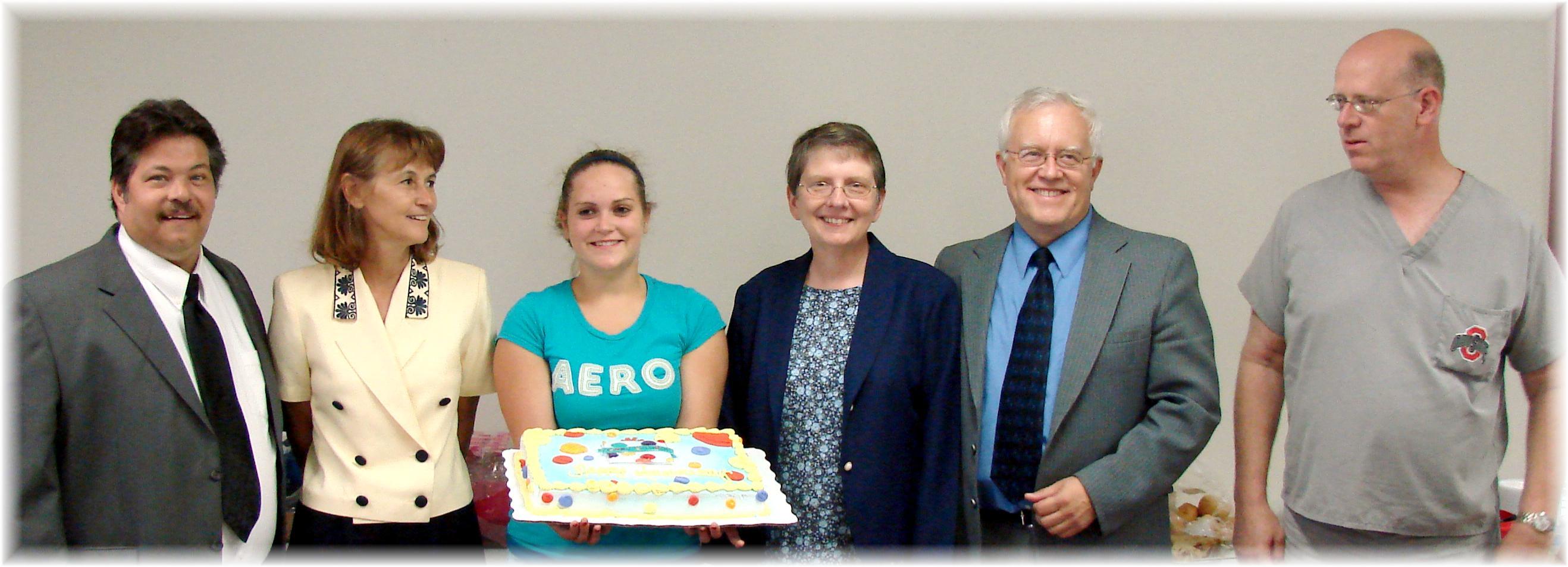 Birthdays: Roger, Barb, Jaydayle      Anniversary: Bonnie & Al      Birthday: RogerJune Birthdays and Anniversary - 2010